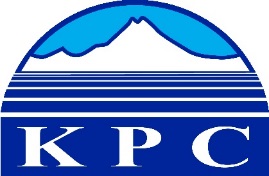 KENAI PENINSULA COLLEGECOLLEGE COUNCIL REPORTSeptember 10, 2020Zoom, 6:00 p.m.Department: FacilitiesPrepared by: C.O. Rudstrom5.12Maintenance and OperationsCoronavirusDue to coronavirus issues the number of people on campus is greatly reduced.  We have been coordinating with other departments to focus our cleaning and sanitizing efforts on only the spaces that are being used.  Many of the commons areas on campus have been closed.  All of the classrooms have been reconfigured to only allow a reduced number of people in them and to ensure proper social distancing.  This has meant a lot of moving furniture around.Lawn and grounds maintenance.We have had a good summer for growing grass.  The rain was spread out over the summer and we did very little watering to keep the lawns healthy.  Over the last few years, we have been putting in more perennials in our flower beds. These perennials are allowing us to keep the campus looking good and require less maintenance.  This summer we spent some time clearing dead trees and brush from the riverbank area of campus.  The fence along the bluff also received some maintenance and a few replacement pieces.  Unfortunately, it looks like the spruce beetles have started to get to the trees on campus.  I am afraid that next year we are going to have to remove a lot of trees.Access ControlThe campus buildings are all locked and only essential employees, students with lab classes and other people by appointment are allowed on campus. This setup has required us to issue keycards to many students and update staff members access.  The maintenance department has worked closely with Amber Sweetland to figure out which students need keycards and how to get them all distributed. Thankfully our past investment in our electronic Salto locks make all of this possible.Housing RentalAlaska Christian College is renting out the student housing facility.  As their students moved in this fall my staff turned the daily care of the building over to ACC personnel.  We are still doing general maintenance of the building and grounds, but ACC is going to take care of indoor cleaning and custodial needs.  The ACC personnel seem very professional and I am happy to be working with them. Construction and PlanningWelding Lab Ventilation UpgradeOver the summer Orion Construction has been onsite working on the Ward Building HVAC Upgrade project.  This project will separate the welding lab, maintenance area, and 3D art studio ventilation systems.  In the past the combined ventilation system could spread dust and fumes throughout this area.  Now each space will have its own separate air handling system.  The project also included cleaning up some potentially hazardous lead dust from old welding operations.  The project has run a little past the planned completion date.  It was supposed to be wrapped up before classes started, but manufacturing and shipping delays for the equipment stretched out the timeline.  This has required coordinating with the contractor to allow classes to go on and some of the construction work to take place after hours.Carpet ReplacementThe carpet in the Ward building hallways, large classrooms and the IT department was replaced this summer.  This new carpet has really freshened up the look of these spaces.  The new carpet that was installed is a carpet squares product.  This looks like conventional carpet, but allows individual squares to be replaced is they become stained or damaged.